         Spalding Parish Church of England Day School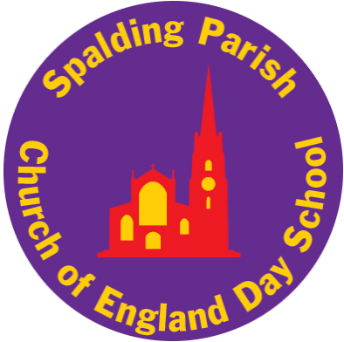 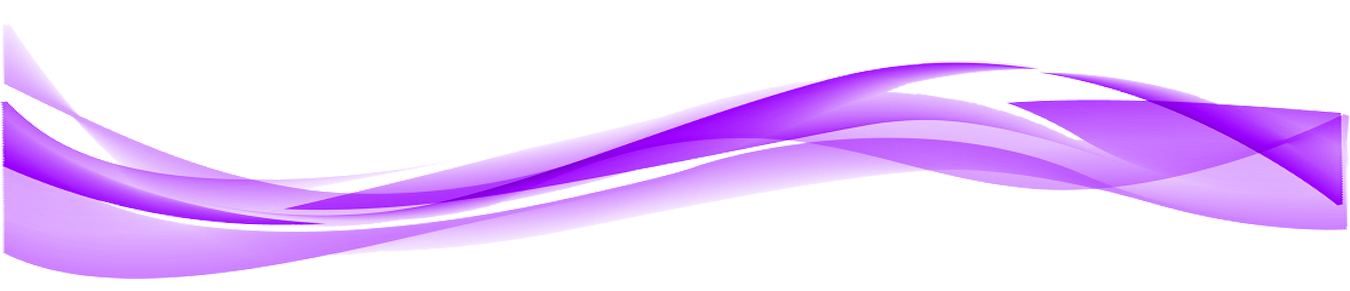 WELCOME TOSPALDING PARISHCHURCH OF ENGLANDDAY SCHOOL2023-2024CONTENTSStarting School Checklist School Day School Uniform and PE KitChildren’s AbsencesSchool Terms and HolidaysSnack, Water and Packed LunchesMedicinesHot School MealsOrdering Hot School Meals through ParentPayFree School Meal Application and GuidanceSchool MilkSchool LettersTreats for Children  Raising a ConcernLincoln Anglican Academy Trust Privacy NoticeExpected Behaviour of Parents/Carers to our SchoolParents/Carers Code of ConductSTARTING SCHOOL CHECKLISTComplete Pupil Information Booklet and return to school.  Speak to school if you need support with this.Bring full Birth Certificate to the School Office as soon as possible if you haven’t already.Name all items of clothing and make sure your child knows where to find their name on each item.THE SCHOOL DAYStart of the DayFS2 and KS1 Children: 8.50amKS2 Children: 8.45amDoors open 10 minutes before so that your child can beready for registration at that time.End of the School DayFS2 and KS1 Children: 3.10pmKS2 Children: 3.20pmSCHOOL UNIFORMOur school uniform supplier is Nationwide School Uniforms and uniform can be ordered and paid for on-line; we do not hold any stock in school. The link to the website is below, you will then need to search for Spalding Parish to access the uniform.www.nationwideschooluniforms.co.ukIf you order uniform by the third Monday of the month the uniform will be delivered to school in the last week of the month, free of charge.  If you wish to have the uniform delivered to your home address quicker you can pay postage and it will be delivered soon after you have ordered it, or you can pick it up from the suppliers’ shop in Spilsby. 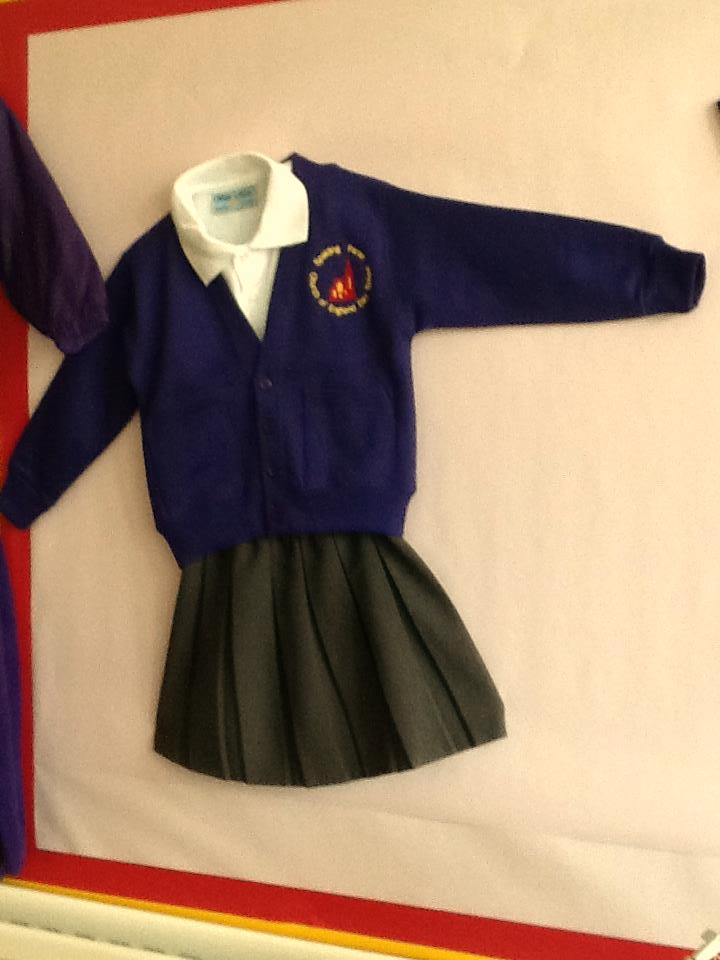 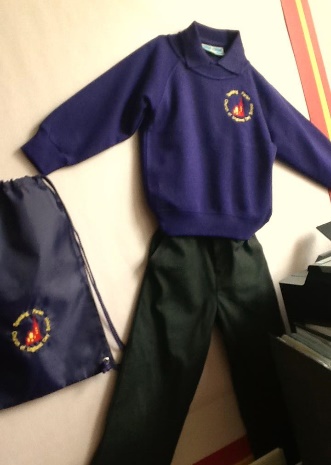 Boys and GirlsPurple Sweatshirt or CardiganPurple or White Polo ShirtGrey Trousers, Dress or SkirtPurple, Red or Yellow Gingham Summer DressPlain Grey, Black or White Socks or TightsFlat Black Shoes  - No trainers or heels No nail varnishJewellery – only earring studs or small objects of religious significancePurple Book BagALL ITEMS TO BE CLEARLY NAMED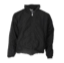 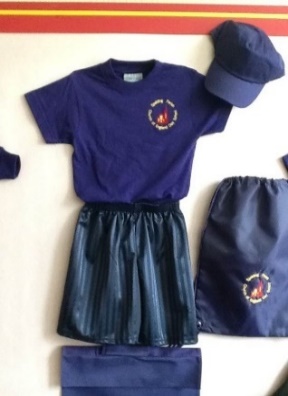 PE KITNavy Blue/ Black ShortsPurple T-Shirt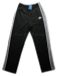 TracksuitPlimsolls or TrainersNo earrings or jewellery to be worn on PE days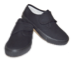 ALL ITEMS TO BE CLEARLY NAMED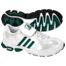 Please support children to be independent when getting changed.Ensure they can recognise their name and items of clothing.OUTDOOR LEARNINGNamed sunhat and named suncream in the summer.Hat, gloves and scarf in winter- all must be named individually.Wellies and waterproofs all year round - named and to stay in school please.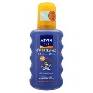 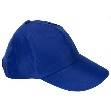 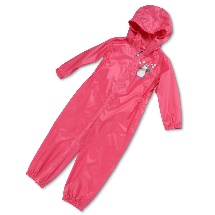 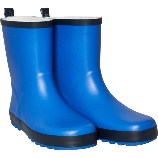 ALL ITEMS TO BE CLEARLY NAMEDCHILDREN’S ABSENCESIllnessIf your child is absent from school you must contact the School Office by 9.30am on each day of absence giving the reason.  This is for safeguarding reasons; if your child isn’t in school we need to know that they are safe.  Our email address is attendance@spaldingparish.laat.co.uk or you can call telephone number 01775 722333 where there is an answerphone service available. NOTE: Sickness and DiarrhoeaIf your child has had sickness or diarrhoea, we ask that 48 hours should elapse from the last bout of sickness or diarrhoea before returning to school. Medical AppointmentsMedical appointments, where possible, must be made outside of the school day.  If you need to take your child to an appointment in school time, please provide a copy of the appointment letter/text/email that states where and when the appointment is.Authorisation for the absence will be granted for the time of the appointment with travelling time allowed for.  We cannot authorise a full day’s absence for a medical appointment unless the appointment time and travelling time is going to take up most of the day.Holidays/Other Absences or appointments (e.g. Embassy appointments)Holiday’s and some other absences cannot be authorised during term time; Leave of Absence can only be granted in exceptional circumstances.  Should you need to take your child out of school, please make an appointment with the Head Teacher or a member of the SLT at least 14 days prior to the absence so that we can discuss the reasons for needing to take your child out of school during term time.  Only then will the decision be made as to whether the absence will be authorised within the framework and guidance of the law.“Only the school, in the context of the law can authorise an absence, a note or explanation from parents/carers does not guarantee authorisation.  If a Class Teacher does not accept the explanation offered for absence as a valid reason then the matter must be referred to the Head Teacher”…. (taken from our School Attendance Policy).  Therefore, if we are aware that children have been on holiday but we are told otherwise, this absence will be unauthorised.If the permission to take leave of absence is not granted and the pupil still goes on leave, the absence will be unauthorised. If a child has unauthorised absences recorded (through non-attendance or lateness), it could lead to the issuing of a Fixed Penalty Notice. Fixed Penalty Notices are a tool to combat poor attendance and/or high unauthorised absence due to families taking holidays in term time, lateness or persistent absence. Section 444 of the Education Act 1996 enables Local Authorities to issue a Fixed Penalty Notice where a parent/carer has failed to ensure the regular school attendance of their child at the school that they are a registered pupil at or other education provision provided for them.You will receive further information with regards to this including a copy of our Attendance Policy.School Terms & Holidays for Academic Year 2023/2024Term 1   		Staff Training Days Monday 4th and Tuesday 5th September 2023                       School Opens: Wednesday 6th September 2023School Closes: Friday 20th October 2023 - 3:10pm for FS2/KS1 & 3:20pm for KS2Term 2     		Staff Training Day Monday 30th October 2023                              	School Opens: Tuesday 31st October 2023School Closes: Wednesday 20th December 2023 - 3:10pm for FS2/KS1 & 3:20pm for KS2Bank Holidays:	Monday 25th December and Tuesday 26th December 2023Monday 1st January 2024Term 3            		School Opens: Wednesday 3rd January 2024School Closes: Friday 9th February 2024 - 3:10pm for FS2/KS1 & 3:20pm for KS2Term 4School Opens: Monday 19th February 2024School Closes: Thursday 28th March 2024 - 3:10pm for FS2/KS1 & 3:20pm for KS2Bank Holidays: Friday 29th March and Monday 1st April 2024Term 5			Staff Training Day: Monday 15th April 2024School Opens: Tuesday 16th April 2024School Closes: Friday 24th May 2024 - 3:10pm for FS2/KS1 & 3:20pm for KS2 	Bank Holiday: Monday 6th May and Monday 27th May 2024Term 6      	School Opens: Monday 3rd June 2024School Closes: Friday 19th July 2024 - 3:10pm for FS2/KS1 & 3:20pm for KS2                  School Closes at the end of the day.SNACK – FS2, YEAR 1 and YEAR 2 children onlyAs a school we continue to participate in the Government’s Fruit and Vegetable Scheme entitling every child age 4 – 6 to receive a free piece of fruit or vegetable each day. This reinforces our commitment to healthy eating and replaces morning snacks for all children in Foundation Stage and Key Stage 1. As such, you do not need to send your child with a snack each day as this will be provided as part of this scheme.  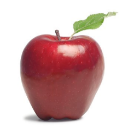 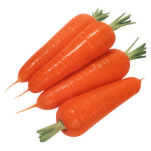 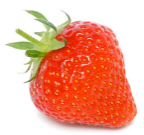 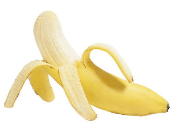 WATERIt has been proven that drinking plenty of water increases children’s mental alertness and so helps them to learn more effectively.  Fresh, chilled and filtered, mains-supplied water is freely available in school for the children. 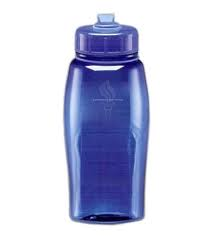 Each child should have their own named plastic water bottle which they can refill from the water coolers as necessary and which is kept easily accessible at all times. PACKED LUNCHESYou may choose to provide your child with a healthy packed lunch however all Early Years children currently receive a free school meal through the Universal Infant Free School Meals scheme. This currently includes children in Foundation Stage , Year 1 and Year 2.  See section on Hot School Meals. 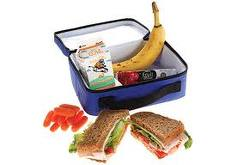 Sandwich (can be replaced with another savoury item e.g. a wrap.                   NOT to be replaced with a sweet alternative e.g. a donut or croissant).Savoury snack such as crackers FruitSweet snack such as a cereal/biscuit bar     Nuts - VERY IMPORTANT: SPCEDS is a ‘nut-free’ zone  Please note that we cannot allow nuts in school either as a snack, in snack bars or as peanut butter in sandwiches due to the risk of anaphylaxis.  This also includes any food item where nuts may be present in chocolate spreads and fillings such as Nutella.  Even the dust from peanuts can be fatal and it is imperative that parents/carers adhere to this very important regulation.                     MEDICINES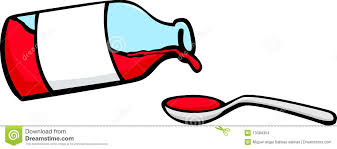 Medication prescribed by a Doctor can be administered by designated staff on completion of an ‘Administration of Medication’ form which can be collected and returned to the School Office.Non-prescription medicine is NOT ALLOWED in school however, following recent advice from a local GP surgery, we are able to administer certain non-prescribed medicines such as paracetamol and ibuprofen based products (e.g. Calpol).  A request in writing is still required, via the relevant form, stating required dose and timings and all medication must be very clearly labelled with the child’s name. HOT SCHOOL MEALS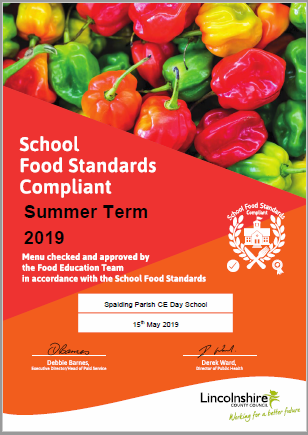 The school kitchen falls under school governance.  As a result, nutritious well-balanced school meals are freshly cooked each day in our own kitchen.  As part of this we have been closely working with the Lincolnshire Food in Schools team to ensure hot meals produced for the children are healthy and meet statutory guidance.   As such children have a daily choice of:A hot mealA vegetarian optionA jacket potato with fillingA school-made packed lunchThe meals provided by the school kitchen team are proving very popular and I know the ladies in the kitchen have been keenly developing this provision, providing meals that the children enjoy but that are also healthy and nutritionally sound.As part of your child starting school, we would encourage all of you to book our freshly prepared hot meals for your child for their school lunch.  Given the Government initiative of Universal Infant Free School Meals, these meals are free to all pupils in Foundation Stage, Year 1 and Year 2 and as such our preferred option for our Foundation Stage and Key Stage 1 pupils, ensuring that pupils receive a healthy meal at lunchtimes in line with statutory guidance.     As a school we would appreciate your support in ensuring pupils are receiving a healthy daily diet during their time in school and would like to thank you in anticipation of this.  If you do have any questions or queries, please do not hesitate to get in touch with Diane Mulley or a member of the Senior Leadership Team.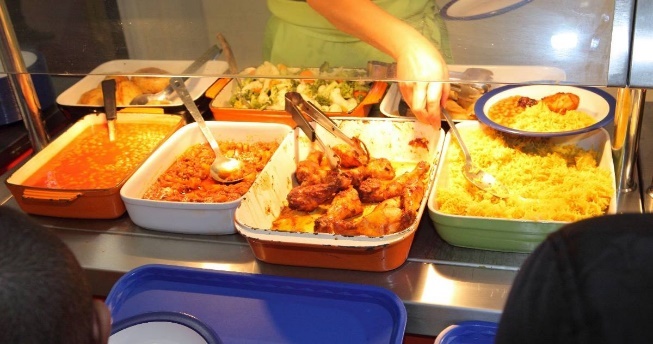 ORDERING HOT SCHOOL MEALS THROUGH PARENTPAYEvery child in Foundation Stage, Year 1 and Year 2 is entitled to a Free School Meal provided by the Government (Universal Infant Free School Meal).  We recommend your child takes up this free offer.  Lunches are ordered through ParentPay, our payments website.If you do not order, or do not want your child to have a free hot lunch, you must send a packed lunch for your child to have. For new children in all Year Groups, once your child has started with us and is on our current roll, we will then print the ParentPay login which we will send home with your child.The Hot Meal menu is put onto ParentPay termly; it is usually put on the website approximately 2 weeks before the end of term.  Meals must be ordered a week in advance of needing them and by 11.59pm on the Tuesday evening, for example, order by 11.59pm on Tuesday 1st of the month for meals that are required for week commencing Monday 7th of the month and after. As the menu is put on ParentPay for the whole term, you can order as many meals as you want however, if you pay for meals, they will need paying for at the time of ordering.Should you experience problems registering on ParentPay and ordering meals or have any questions about the Universal Infant Free School Meals, the office staff will be available to assist you.  All meals and school trips have to be ordered/paid for through ParentPay so we recommend you register on there as soon as you receive your login.NOTE: Your child will still need to bring a drink with them to drink during the day. 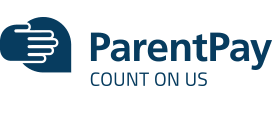 FREE SCHOOL MEAL APPLICATION AND GUIDANCEAll Early Years children are currently entitled to receive a free school meal through the Universal Infant Free School Meals scheme.  This currently includes children in Foundation Stage, Year 1 and Year 2.  However, if a family are in receipt of certain benefits, we strongly recommend parents/carers apply for Free School Meals now so that once their child becomes of the age where UIFSM do not apply, the child can continue to receive free school meals.ARE YOU IN RECEIPT OF ANY OF THE BENEFITS BELOW?  Free school meals are available to pupils in receipt of, or whose parents are in receipt of, one or more of the following benefits:  Universal Credit (provided you have an annual net earned income of no more than £7,400, as assessed by earnings from up to three of your most recent assessment periods)  Income Support • Income-based Jobseeker’s Allowance • Income-related Employment and Support Allowance  Support under Part VI of the Immigration and Asylum Act 1999  The guarantee element of Pension Credit Child Tax Credit (provided you’re not also entitled to Working Tax Credit and have an annual gross income of no more than £16,190) Working Tax Credit run-on – paid for four weeks after you stop qualifying for Working Tax Credit   IF SO, YOUR CHILD MAY BE ELIGIBLE FOR FREE SCHOOL MEALS.  THEY WILL ALSO QUALIFY FOR PUPIL PREMIUM FUNDING FOR YOUR CHILD'S SCHOOL Free school meals offer a healthy, wide selection of options for your child at lunchtime and can save families approximately £460 per year. If you think you are eligible, we would strongly recommend you make an application, particularly given the fact there is no confirmation of how long Universal Infant Free School Meal scheme will be available for. If your application is successful this means school would receive additional funding that could be used to support your child’s education during their time in school.Please see the following guidance below on how to apply.  If you are unable to access the online portal below please contact school or the Customer Service Centre for assistance, 01522 782030. GUIDANCE FOR PARENTS/CARERS Create an account using your email address on the online Parent Portal : https://www.lincolnshire.gov.uk/schools-and-education/free-school-meals/ Step 1 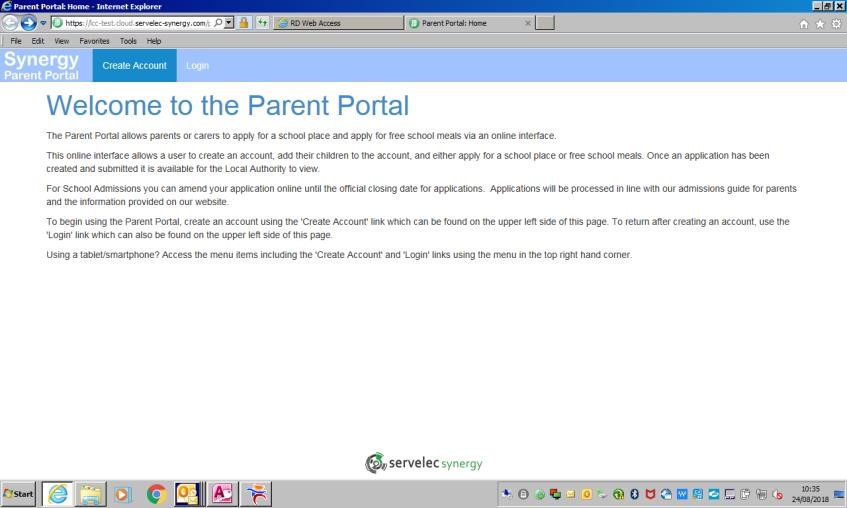  Step 2 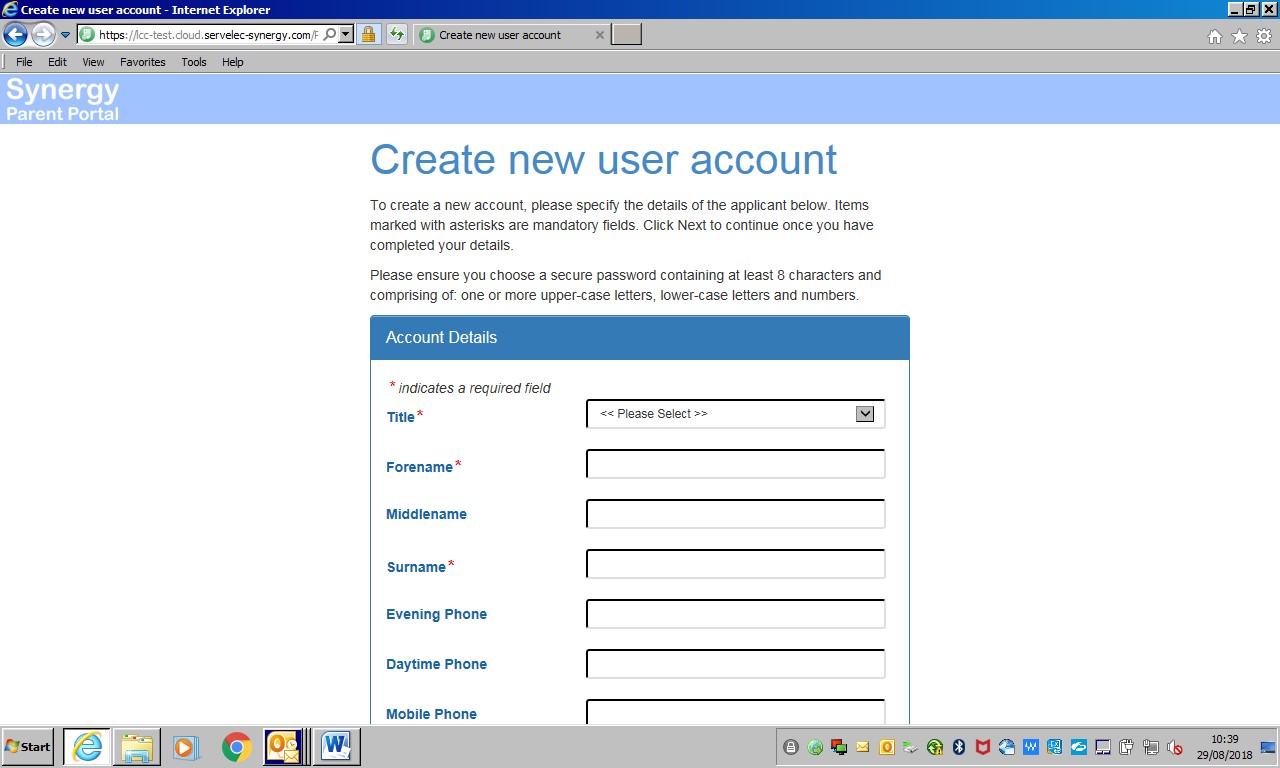 Step 3 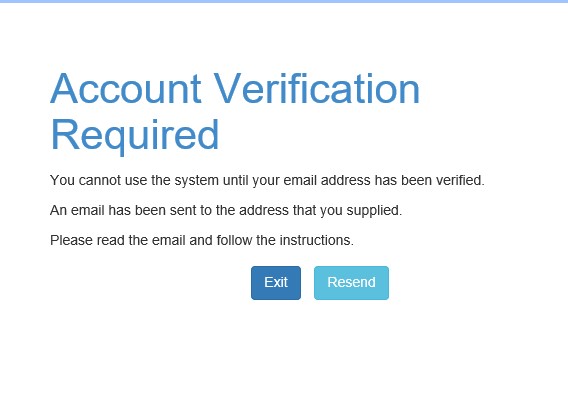 Step 4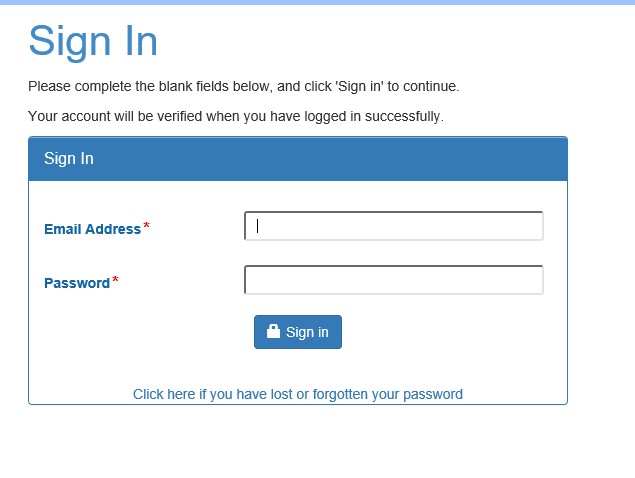 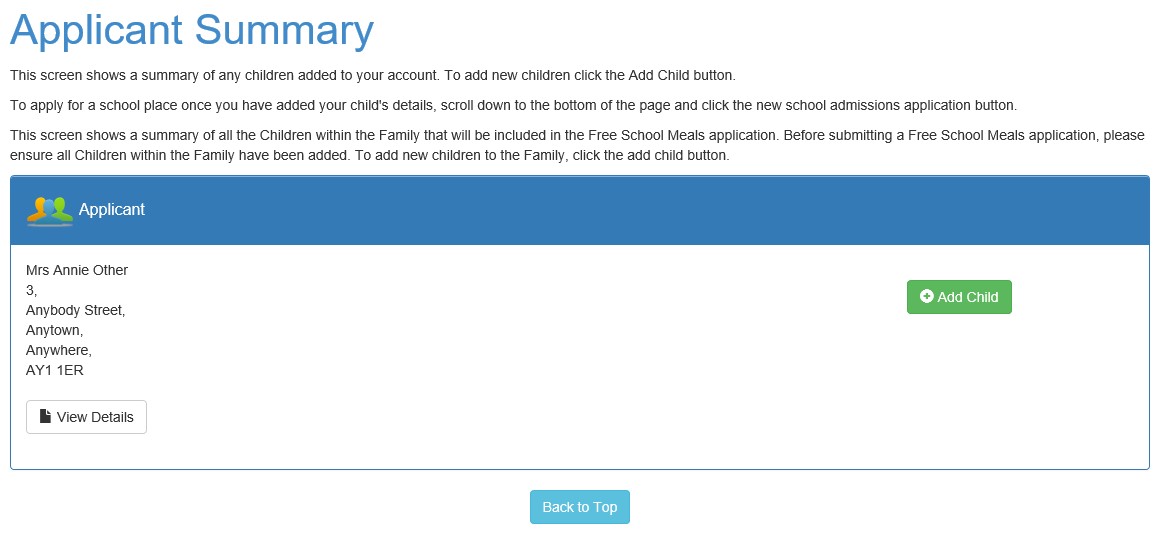 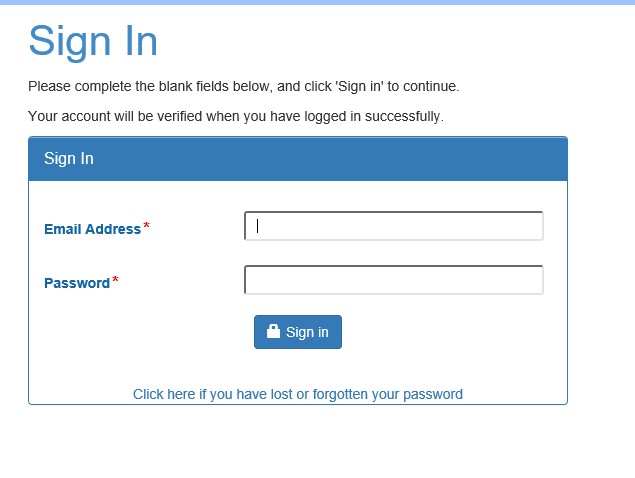 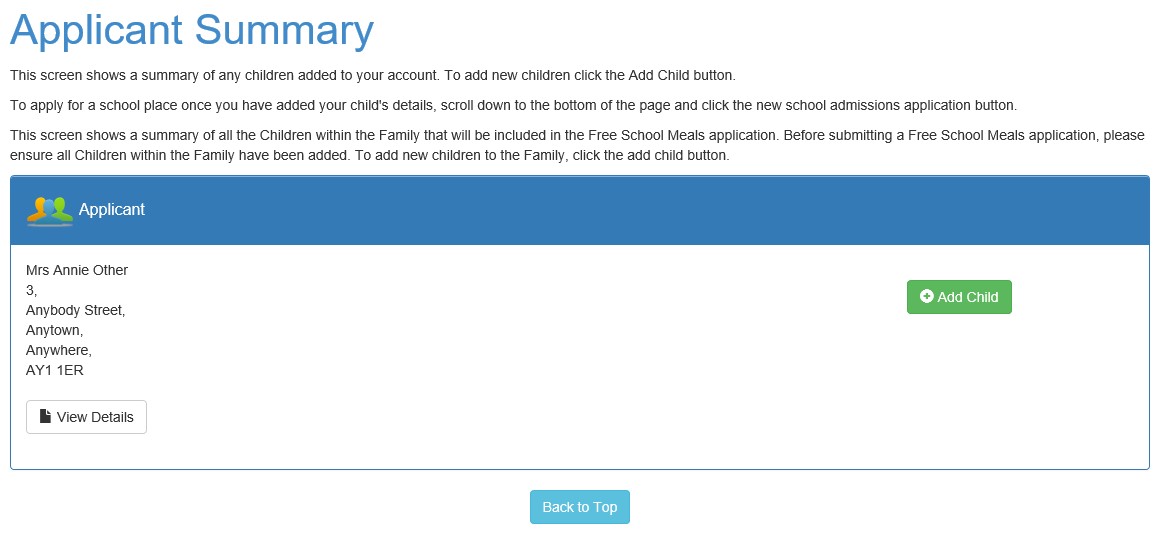 Step 5 	An email will be sent advising if 'eligible' or 'not eligible' for free school meals. IMPORTANT INFORMATION – If you receive a 'not eligible' letter, please check the date of birth and the National Insurance Number for the parent/carer has been entered correctly on the online Parent Portal. Telephone enquiries – Customer Services Centre Tel: (01522) 782030 SCHOOL MILKMilk is a vital contributing factor to the growth of good strong bones and teeth and therefore it is important to a growing child.  A 189ml carton of milk provides half the daily requirement of calcium of a 6 year old child (The Dairy Council).Under the Nursery Milk Scheme, milk is offered to children in the Foundation Stage who are still 4 years old for the whole of the following term. Milk is also offered throughout school to children who qualify for Free School Meals (different to Universal Infant Free School Meals). A portion of fresh, chilled milk at mid-morning break provides protein, calcium and other vital nutrients, important for your child's growth and development. It's also a great way to bridge the gap between breakfast and lunch, re-hydrating your child and helping them to concentrate in class.All children’s milk is refrigerated on receipt of the delivery in the early morning and is kept chilled until required at break time.  Milk may be ordered on a termly basis for Foundation Stage and Key Stage 1 children only.  In the interest of children’s health, milk is semi-skimmed for children in Foundation Stage and Key Stage 1.School milk is FREE for children under 5 and FREE for children receiving and/or entitled to Free School Meals.When your child turns 5, you have the option to pay for their milk directly through Cool Milk. Please follow the registration process below to continue milk provision after your child’s 5th birthday.Visit www.coolmilk.com as soon as possible and select "Register your child for milk here", then follow the on-screen instructions to register and payWhen your child is over 5 and if they are entitled to benefit-based Free School Meals, school will fund the cost of their milk on your behalf. Should you have any queries regarding your child's registration or milk supply, please do not hesitate to contact Cool Milk directly at customerservices@coolmilk.com or call 0844 854 2913.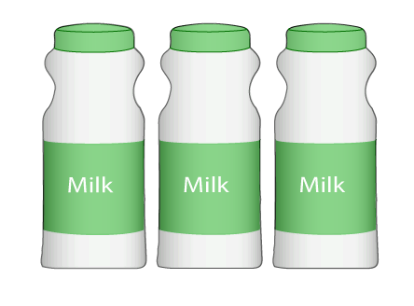 SCHOOL LETTERS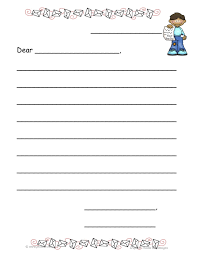 To help parents/carers keep up-to-date with news, trips, etc that are taking place in school for their children, all letters are sent out electronically via ParentPay.  However, we do also update the school website with letters that are sent home.For letters that are for the whole school, please go to www.spaldingparish.lincs.sch.uk and click Parents/Carers then either Information Letters or Newsletters to find what communications have been sent.For letters that are specific to a year group, please click the Learning tab and choose the year group you need from the drop down list.  Scroll down and click the link for ‘Information Letters’. We also print spare copies of letters and these are kept in the carousel in the waiting area at the Reception for parents/carers to take a copy should they need to. TREATS FOR CHILDRENThe school fully acknowledges that sometimes families want to send in treats for such things as birthdays.  These are special days for children and are often marked in school by singing ‘Happy Birthday’ etc. However, as a result of the reasons listed below, we would ask that you refrain from sending in treats to be distributed to the whole class:To support the increasing number of children who have allergies with ingredients of cakes, treats and sweets etc. often unclear, particularly when unpackaged; To support wishes of those parents who have specifically requested that their child is not given any treats for which they have not given their prior consent; To avoid creating a sense of expectation within classes that each child should bring ‘birthday treats’ to share with their peers.There may be occasions during the year where the class teacher might provide food items for the children as part of the curricular provision for the class. Examples of these might include home baked produce that the children have been involved in preparing, a fruit party, drinking fruit smoothies, sampling the produce from other countries and some Fairtrade products.  You will be informed about these occasions in advance through our termly curriculum guidelines.If you do have any questions or queries, please do not hesitate to get in touch with myself or a member of the Senior Leadership Team.Lincoln Anglican Academy TrustRaising a Concern in our SchoolAlthough we work very hard as a school, there are times when you may wish to raise a question or concern. Our aim is to resolve all concerns quickly and sympathetically. So that we can deal with this in the most effective way, we have a protocol, across all schools in our Trust, which we would ask that all parents follow.We would respectfully ask that you do not email the Headteacher or Deputy Head directly as it is possible that your email will not be seen for some time due to workload. Please do not email teachers directly either as they are busy teaching and, similarly, may not see your email. Instead, please follow this protocol, also detailed on the school website, under the parent pages  Spalding Parish C of E Day School - Parent/Carers.If the issue is regarding a Teaching and Learning aspect of your child's provision, please arrange to meet with the right class teacher by contacting the school office either by telephone 01775722333 or email enquiries@spaldingparish.laat.co.uk stating your specific query, giving a reasonable time for the teacher to respond given their teaching commitments. We will commit to responding within 48 hours as far as is reasonably practicable.If the issue is regarding Safeguarding, then please ask to speak to Diane Mulley or Emily Hill who are the designated personnel for Safeguarding. After meeting with the class teacher, please allow a reasonable time for your issue to be resolved. It may be that the teacher wishes to speak to a colleague, your child or other children.If, after point 1 and 3, you are still not satisfied with the outcome, please contact the school office and request a meeting with the Deputy Head Teacher Emily Hill.   If, after point 1, 3, 4, you remain unsatisfied, then please contact the school office to request an appointment or telephone call with the Headteacher Diane Mulley, at a time which is mutually convenient. It may not be possible to see/talk with them the same day and an appointment will not be offered, unless previous points have been carried out. If, after speaking with the Headteacher Diane Mulley, you remain unsatisfied, then please follow the Trust’s complaints procedure which can be viewed here https://thelaat.co.uk/policy-documents/ or ask for a paper copy from the school office. Lincoln Anglican Academy TrustPrivacy Notice (How we use pupil information) for Pupils and Parents (adopted and issued to parents/carers on 2nd December 2019)Under data protection law, individuals have a right to be informed about how the school uses any personal data that we hold about them.  We comply with this right by providing ‘privacy notices’ (sometimes called ‘fair processing notices’) to individuals where we are processing their personal data.This privacy notice explains how we collect, store and use personal data about pupils.Spalding Parish Church of England Day School are the ‘data controller’ for the purposes of data protection law.The role of the Trust’s Data Protection Officer is overseen by Satswana info@satswana.com The categories of pupil information that we collect, hold and share include:personal information (such as name, date of birth and address)characteristics (such as gender, ethnicity and disability)information relating to episodes of being a child in need (such as referral information, assessment information, Section 47 information, Initial Child Protection information and Child Protection Plan information)episodes of being looked after (such as important dates, information on placements)outcomes for looked after children (such as whether health and dental assessments are up to date, strengths and difficulties questionnaire scores and offending)adoptions (such as dates of key court orders and decisions)care leavers (such as their activity and what type of accommodation they have)attendance information (such as sessions attended, number of absences and absence         reasons)assessment information (such as internal tests, pupils progress information and public            examination results)medical information (such as allergies to food, medication that a pupil may require, medical incidents that may have occurred inside or outside of school, records when a pupil has received first aid treatment)special Educational Needs and Disabilities information (such as specific learning difficulties, specific medical needs, previous learning or medical needs)safeguarding information (such as records of concerns, timelines of events, safeguarding referrals, early help assessments, team around the child records, child in need and child protection records)behaviour information (such as rewards, achievements, incident slips and exclusions)epep information including targets setWhy we collect and use this informationWe use the pupil data:to support pupil learningto monitor and report on pupil progressto provide appropriate pastoral careto assess the quality of our servicesto comply with the law regarding data sharingThe lawful basis on which we use this informationWe collect and process information about children in our care and children to whom we provide services under Article 6, and Article 9 under GDPR. This enables the school to process information such as assessments, special educational needs requests, Departmental Censuses under the Education Act 1996 and the Education Act 2005, examination results and other such data processes that relate educational data to the individual within the requirements for the school to provide education for the individual.Collecting pupil informationWhilst the majority of pupil information you provide to us is mandatory, some of it is provided to us on a voluntary basis. In order to comply with the General Data Protection Regulation, we will inform you whether you are required to provide certain pupil information to us or if you have a choice in this. Storing pupil dataWe hold children in need and children looked after data in line with our Data Retention Guidelines which can be asked for on request. Who we share pupil information withWe routinely share this information with:the Department for Education (DfE)the Local Authoritythe Police and Law EnforcementChildren and Young Peoples Nursesthe National Health Service (NHS)the Education Welfare OfficerSocial ServicesWhy we share pupil informationWe do not share information about our pupils with anyone without consent unless the law and our policies allow us to do so.We share pupils’ data with the Department for Education (DfE) on a statutory basis. This data sharing underpins school funding and educational attainment policy and monitoring.We are required to share information about our pupils with the (DfE) under regulation 5 of The Education (Information About Individual Pupils) (England) Regulations 2013.Data collection requirements:To find out more about the data collection requirements placed on us by the Department for Education (for example; via the school census) go to https://www.gov.uk/education/data-collection-and-censuses-for-schools.Youth support servicesPupils aged 13+ Once our pupils reach the age of 13, we also pass pupil information to our local authority and/or provider of youth support services as they have responsibilities in relation to the education or training of 13-19 year olds under section 507B of the Education Act 1996. This enables them to provide services as follows:youth support servicescareers advisersA parent or guardian can request that only their child’s name, address and date of birth is passed to their local authority or provider of youth support services by informing us. This right is transferred to the child / pupil once he/she reaches the age 16. The National Pupil Database (NPD)The NPD is owned and managed by the Department for Education and contains information about pupils in schools in England. It provides invaluable evidence on educational performance to inform independent research, as well as studies commissioned by the Department. It is held in electronic format for statistical purposes. This information is securely collected from a range of sources including schools, local authorities and awarding bodies. We are required, by law, to provide information about our pupils to the DfE as part of statutory data collections such as the school census and early years’ census. Some of this information is then stored in the NPD. The law that allows this is the Education (Information About Individual Pupils) (England) Regulations 2013.To find out more about the NPD, go to https://www.gov.uk/government/publications/national-pupil-database-user-guide-and-supporting-information.The department may share information about our pupils from the NPD with third parties who promote the education or well-being of children in England by:conducting research or analysisproducing statisticsproviding information, advice or guidanceThe Department has robust processes in place to ensure the confidentiality of our data is maintained and there are stringent controls in place regarding access and use of the data. Decisions on whether DfE releases data to third parties are subject to a strict approval process and based on a detailed assessment of:who is requesting the datathe purpose for which it is requiredthe level and sensitivity of data requested: and the arrangements in place to store and handle the data To be granted access to pupil information, organisations must comply with strict terms and conditions covering the confidentiality and handling of the data, security arrangements and retention and use of the data.For more information about the department’s data sharing process, please visit: https://www.gov.uk/data-protection-how-we-collect-and-share-research-data For information about which organisations the department has provided pupil information, (and for which project), please visit the following website: https://www.gov.uk/government/publications/national-pupil-database-requests-receivedTo contact DfE: https://www.gov.uk/contact-dfeRequesting Access to your Personal DataIndividuals have a right to make a ‘subject access request’ to gain access to personal information that the school holds about them.Parents/carers can make a request with respect to their child’s data where the child is not considered mature enough to understand their rights over their own data (usually under the age of 12) or where the child has provided consent.  Parents also have the right to make a subject access request with respect of any personal data the school holds about them.If you make a subject access request, and if we do hold information about you or your child, we will:Give you a description of itTell you why we are holding and processing it, and how long we will keep it for,Explain where we got it from, if not from you or your childTell you who it has been, or will be, shared withLet you know whether any automated decision-making is being applied to the data, and any consequences of thisGive you a copy of the information in an intelligible formIndividuals also have the right for their personal information to be transmitted electronically to another organisation in certain circumstances.If you would like to make a request please contact Satswana, Data Protection Officer, at info@satswana.com. If a request is made during the school holidays, please be aware that there may be a delay in the request being processed. For further information and for a copy of the Subject Access Request form, please see the LAAT Data Protection and Freedom of Information Policy, a copy of which can be found here: https://www.spaldingparish.lincs.sch.uk/page/?title=Policies&pid=10 Parents/carers also have a legal right to access their child’s educational record.  To request access please contact Diane Mulley, Headteacher or Satswana, Data Protection Officer at info@satswana.com. You also have the right to:have inaccurate personal data rectified, blocked, erased or destroyed; andclaim compensation for damages caused by a breach of the Data Protection regulations If you have a concern about the way we are collecting or using your personal data, we request that you raise your concern with us in the first instance. Alternatively, you can contact the Information Commissioner’s Office at https://ico.org.uk/concerns/ContactIf you would like to discuss anything in this privacy notice, please contact:Diane Mulley - diane.mulley@spaldingparish.laat.co.ukCollette Hunter - collette.hunter@spaldingparish.laat.co.ukLincoln Anglican Academy TrustExpected behaviour of parents and carers to our schoolWe warmly welcome visitors to our school.We will act to ensure it remains a safe place for pupils, staff and all other members of our community. If a parent/carer has concerns we will always listen to them and seek to address them following our ‘How to Raise a Concern Guidance’ and via our Trust Complaints Policy.In line with our Code of Conduct for Parents/Carers, abusive, threatening or violent behaviour will not be tolerated and you may be asked to leave the site.Ephesians 4:2 Be completely humble and gentle; be patient, bearing with one another in love.Lincoln Anglican Academy TrustParent and Carers Code of ConductEphesians 4:2: Be completely humble and gentle; be patient, bearing with one another in love.Introduction We are very fortunate to have a supportive and friendly parent body across our schools and Trust. Our parents recognise that educating children is a process that involves partnership between parents, class teachers and the school community. As a partnership, our parents/carers will understand the importance of a good working relationship to equip children with the necessary skills for adulthood. For these reasons we continue to welcome and encourage parents/carers to participate fully in the life of our school.Purpose and Scope The purpose of this policy is to provide a reminder to all parents, carers and visitors to our school about the expected conduct when engaging with anyone within the School Community in person, either on or off site, or through any other means (e.g. emails and/or social media). This is so we can continue to flourish progress and achieve in an atmosphere of mutual understanding.Guidance We expect parents, carers and visitors to: Respect the caring ethos and values of our school Understand that both teachers and parents need to work together for the benefit of their children. Demonstrate that all members of the school community should be treated with respect and dignity therefore set a good example in their own speech and behaviour. Use social media and associated messenger services for appropriate and respectful communication regarding the school, staff and families.Seek to clarify a child’s version of events with the school’s view in order to bring about a peaceful solution to any issue. Correct own child’s behaviour especially in public where it could otherwise lead to conflict, aggressive behaviour or unsafe behaviour that could bring the school into disrepute.Approach the school to help resolve any issues of concern. Avoid using staff as threats to admonish children’s behaviour.In order to support a peaceful and safe school environment the school cannot tolerate parents, carers and visitors exhibiting the following: Disruptive behaviour which interferes or threatens to interfere with the operation of a classroom, an employee’s office, office area or any other area of the school grounds including team matches. Using loud/or offensive language, swearing, cursing, using racist, homophobic language or appearing intimidating or aggressive. Racist, homophobic or otherwise illegal language will be reported to the relevant authorities. Threatening to do actual bodily harm to a member of school staff, Governor, visitor, fellow parent/carer or student regardless of whether or not the behaviour constitutes a criminal offence. Damaging or destroying school property. Abusive or threatening e-mails or text/voicemail/phone messages or other written communication.Defamatory, offensive or derogatory comments regarding the school or any of the students/parent/staff, at the school on social media or messenger services. (See Appendix 1).  Any concerns you may have about the school should be made following the schools’ ‘Raising a concern’ protocol found on the parent pages of the school’s website Spalding Parish C of E Day School - Parent/Carers and also detailed in Appendix 2.  It is essential that all concerns are made following this process so that so they can be dealt with fairly, appropriately and effectively for all concerned. The use of physical aggression towards another adult or child. Approaching someone else’s child in order to discuss or chastise them because of the actions of this child towards their own child. (Such an approach to a child may be seen to be an assault on that child and may have legal consequences). Smoking and consumption of alcohol or other drugs whilst on school property. Dogs being brought on to school premises.Should any of the above behaviour occur on school premises the school may feel it is necessary to contact the appropriate authorities, including the Police, and if necessary, even ban the offending adult from entering the school grounds (see LAAT Harassment, Persistent and Vexatious Complaints Policy of staff including aggressive behaviour from parents/carers and visitors to the school).We trust that parents and carers will assist our school with the implementation of this policy and we thank you for your continuing support of the school.We ask that all interactions, in line with our Parent Code of Conduct, with the school, are positive, respectful and polite, recognising the professionalism and dedication of the staff. We will not tolerate any form of verbal or physical abuse or aggressionAppendix 1: Use of Social MediaWhen used positively, social media can be a force for good and can be a highly effective way of communication between a school and its community.However, inappropriate use of social media, such as posting slanderous material about the school or individual members of staff will be treated with utmost seriousness. Websites are being used increasingly to fuel campaigns and complaints against schools, Headteachers, school staff, and in some cases other parents/students. The Trust considers the use of social media websites being used in this way as unacceptable and not in the best interests of the children or the whole school community. Any concerns you may have must be made through the appropriate channels by following the school’s guidance on How to Raise A Concern so they can be dealt with fairly, appropriately and effectively for all concerned. In the event that any student or parent/carer of a child/ren being educated in the school is found to be posting libellous or defamatory comments on social media sites or associated messenger services, they will be reported to the appropriate 'report abuse' section of the network site. All social network sites have clear rules about the content, which can be posted, on the site and they provide robust mechanisms to report contact or activity which breaches this. The school and Trust will also expect that any parent/carer or student removes such comments immediately. In serious cases the school will also consider its legal options to deal with any such misuse of social networking and other sites. Additionally, and perhaps more importantly is the issue of cyber bullying and the use by one child or a parent to publicly humiliate another by inappropriate social network entry. We will take and deal with this as a serious incident of school bullying. Thankfully such incidents are extremely rare. We would expect that parents would make all persons responsible for collecting children aware of this policy.